Fisa tehnicaSCAUN ERGONOMIC Optim Matte
http://matte.ro/scaun-ergonomic-optim/ 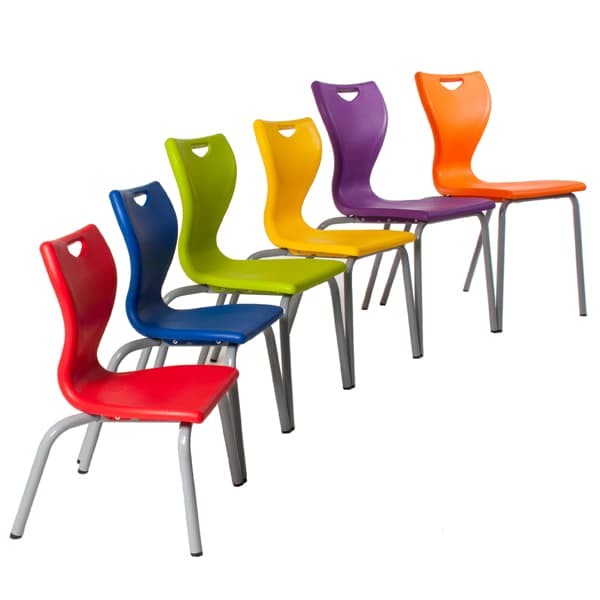 Scaunul ergonomic pentru sala de clasa Optim Matte  are:
- constructie robusta cu scoica turnata din polipropilena de calitate premium, si structura robusta din teava  produs care respecta standardul  EN1729 1 și 2• Sunt stivuibile, 6 buc pot fi suprapuse• Limită de greutate de 125 kg• Greutate totală de 4,3 kg (S5), 4,5 kg (S6)• Sunt disponibile 9 culori  : albastru inchis, albastru deschis, verde lămâie, galben banana, gri inchis, alb, rosu, portocaliu, violet.Sunt disponibile urmatoarele dimensiuni:Cod produsInaltimea sezutuluiInaltimea totalaLatimea sezutuluiLungimea sezutului Latimea totalaLungimea totalaOPTIM 1260mm635mm310mm350mm250mm310mmOPTIM 2310mm685mm310mm350mm250mm310mmOPTIM 3350mm725mm370mm400mm300mm370mmOPTIM 4380mm755mm370mm400mm300mm370mmOPTIM 5430mm805mm405mm460mm380mm405mmOPTIM 6460mm835mm405mm460mm380mm405mm